ДОРОГИЕ РЕБЯТА!В марте-апреле 2024 года вы будете принимать участие в ВПР. Мы знаем, как вы старательно учились весь год. Главное, не волнуйтесь, ведь день проведения ВПР – это самый обычный день.Помните, что ВПР не покажут всего, что делает вас особенными и уникальными. Люди, которые разработали для вас задания, не знают каждого из вас лично, в отличие от учителей или членов вашей семьи. Они не знают, что некоторые из вас говорят на двух языках, что вы любите петь, рисовать или танцевать. Они не знают, занимаетесь ли вы спортом, беспокоитесь ли о будущем, помогаете ли родителям и как на вас рассчитывают ваши друзья. Они не знают, что вы добрые, умные, что на вас можно положиться, и каждый день вы стараетесь стать еще лучше.Оценки, которые вы получите за эту работу, скажут о вас не всю правду. Однако результаты работы помогут выявить пробелы в знаниях и в дальнейшем их устранить.Желаем вам удачи!ЧТО НУЖНО ЗНАТЬ О ВПР-2024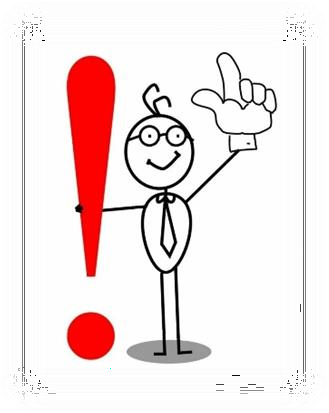 Результаты ВПР нужны для:	Результаты ВПР не влияют: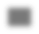 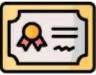 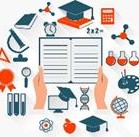 на получение аттестата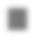 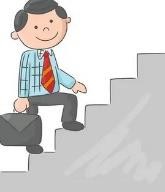 на перевод в следующий класс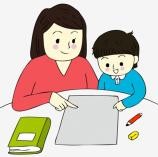 ВПР – это НЕ экзамен!!!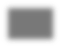 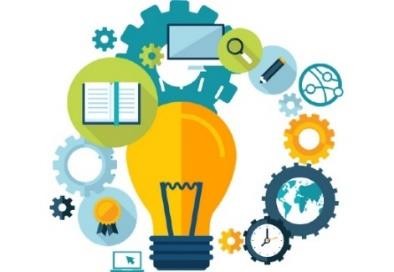 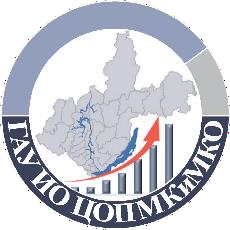 График проведения ВПР-2024ВПР в 6-х,7-х и 8-х классах проводятся по четырем предметам, два из которых определяются федеральным координатором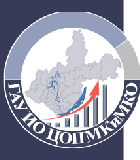 На официальном сайте государственного автономного учреждения Иркутской области«Центр оценки профессионального мастерства, квалификаций педагогов и мониторинга качества образования»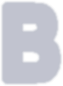 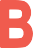 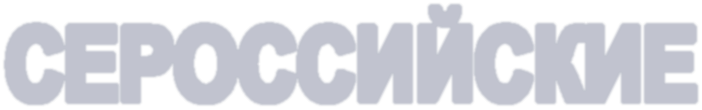 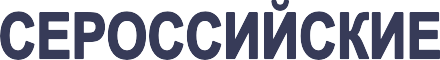 coko38.ru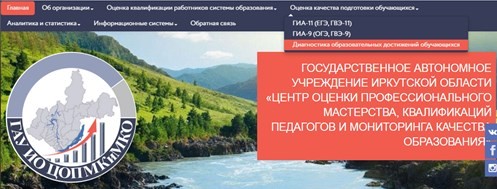 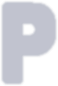 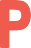 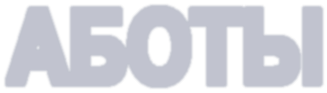 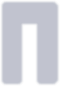 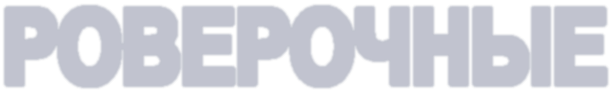 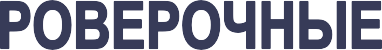 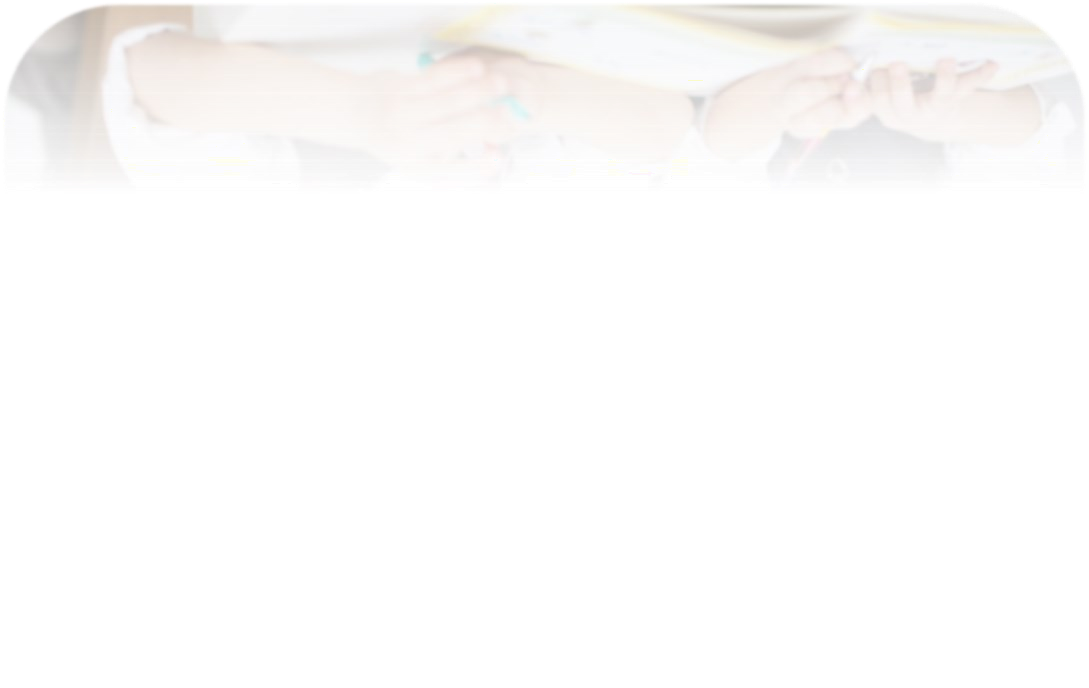 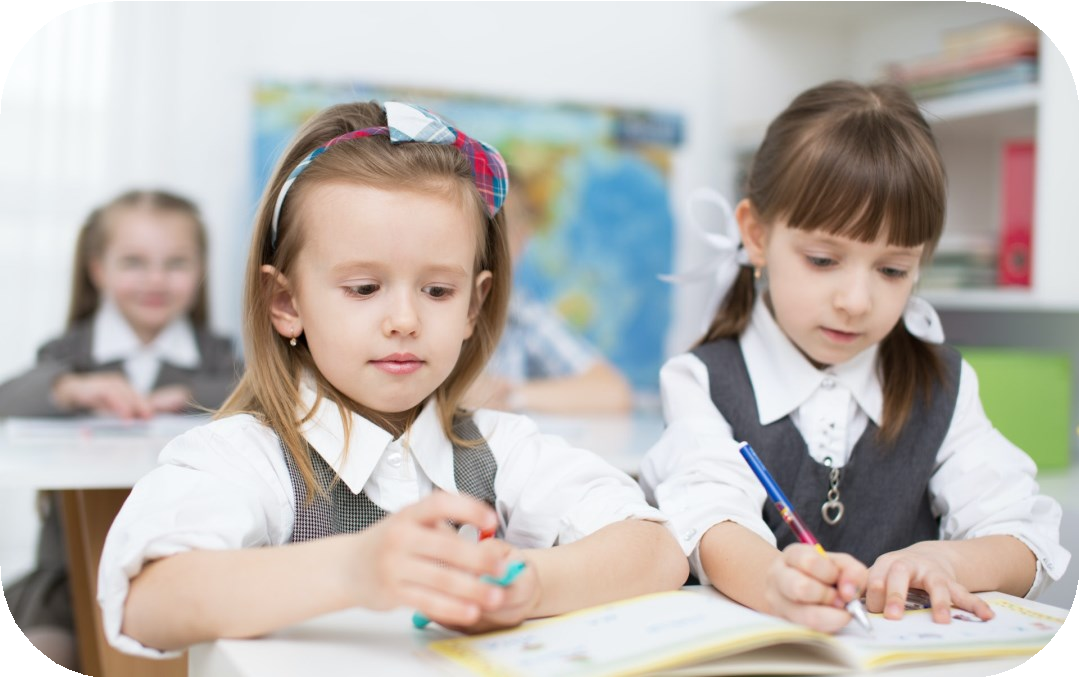 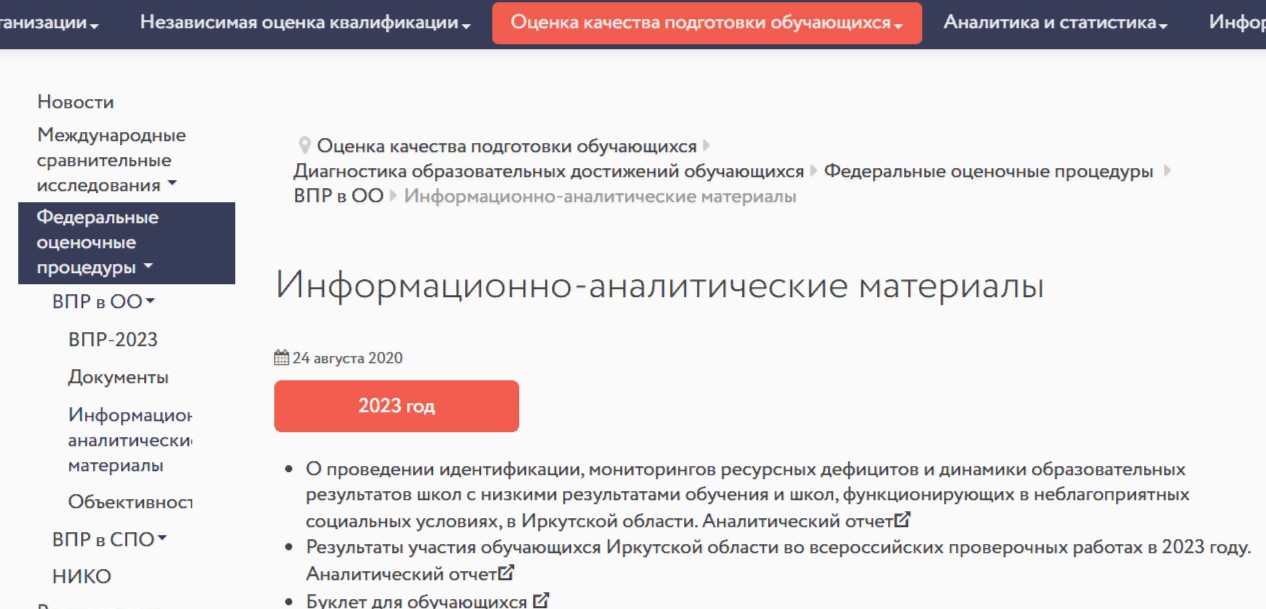 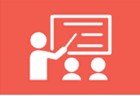 ИЛИу сотрудников сектора оценки качестваподготовки обучающихся по: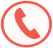 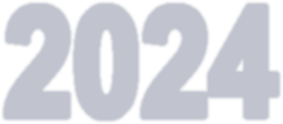 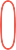 8(3952)500-287 (доб. 6)mkpo@coko38.ru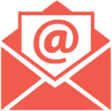 * проведение ВПР в любой день в заданный промежуток** ВПР в 6-х, 7-х и 8-х классах проводятся по четырем предме- там, два из которых определяются федеральным координато- ромВ марте-апреле 2024 года обучающиеся 4-х, 5-х, 6-х, 7-х, 8-х и 11-х классов примут участие во всероссийских проверочных работах. Для обучающихся 4-х, 5-х, 6-х, 7-х и 8-х классов они будут обязательными. Решение об участии 11-х классов в проверочных работах каждая школа прини- мает самостоятельно.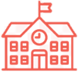 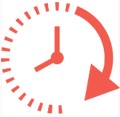 Региональным  координатором   ВПР   вИркутской области является ГАУ ИО ЦОПМКиМКО. 	На что направлены работы?	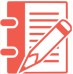 На обеспечение эффективной реализации федеральных государственных образовательных стандартов начального, основного и среднего общего образования за счет предоставления организациям, осуществляющим образовательную деятельность, единых проверочных материалов, единых критериев оценивания учебных достижений обучающихся.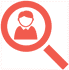   С какой целью проводятся работы?  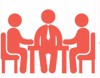 С целью обеспечения единства образовательного пространства.Задания ВПР:проверяют знания и умения, наиболее важные с точки зрения общего развития, использования в повседневной жизни и продолжения обучения;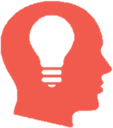 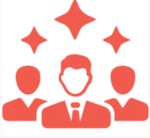 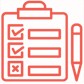 разработаны лучшими специалистами с учетом российского и мирового опыта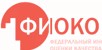 Всероссийские проверочные работы НЕ влекут дополнительной нагрузкиПроверочные работы обучающиеся пишут в своих школах.Начало проведенияВторой-четвертый урок в школьномрасписании.ПродолжительностьОт одного до двух уроков.Работы для каждой школы формиру- ются индивидуально из закрытого банка заданий.Независимое наблюдение (родители тоже могут быть независимыми наблюдателями при условии, что ис- ключается конфликт интересов).Проверку работ осуществляет школь- ная комиссия.Проверка проводится по специальнымкритериям, которые позволяют оце-нить в баллах каждое задание. Баллы суммируются и переводятся в отметку по пятибалльной шкале.Результаты ВПР всех участников направляются в Федеральный инсти- тут оценки качества образования для дальнейшей обработки и анализа.Оценку уровня учебных достиже- ний ребенка.Выявление существующих про- блем в усвоении основных образо- вательных программ по предме- там.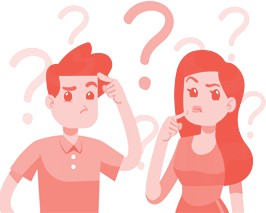 Возможность принять участие в построении инди- 	Результаты ВПР:	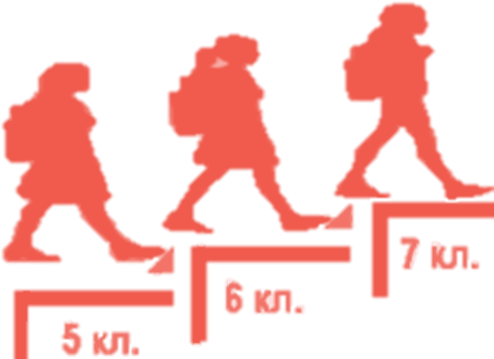 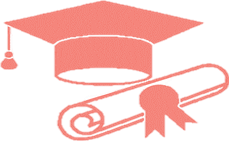 НЕ влияют на перевод	НЕ влияют на получение в следующий класс		аттестата 	Советы родителям	Не нагнетайте обстановку, напо- миная о серьезности предстоящей проверочной работы и значимости ее результата!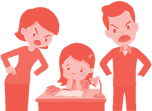 Ваш эмоционально ровный настрой обеспечит ребенку спокой- ное и уверенное отношение к ВПР!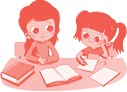 Не следует огорчаться, если Ваш ребенок показал не такие высокие результаты, как Вам хотелось бы.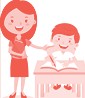 Профессиональные рекомендацииспециалистов помогут скорректировать его дальней-шую учебную деятельность.4-4й-йккллаассссРусский язык (16-17 апреля)Математика (23 апреля)Окружающий мир (25 апреля)55--йй кклласасссРусский язык (17 апреля)Математика (23 апреля)История (4 апреля)Биология (10 апреля)6-й класс6-й классРусский язык (17 апреля)Математика (23 апреля)История/ Обществознание (5 апреля)География/Биология (11 апреля)7-й класс7-й классРусский язык (19 апреля)Математика (24 апреля)История/ Обществознание/ География(8 апреля)Биология/Физика (12 апреля)8-й класс8-й классРусский язык (19 апреля)Математика (24 апреля)История/ Обществознание/ География(9 апреля)Биология/Физика/Химия (15 апреля)11-й класс11-й классИстория Биология География Физика Химия(с 1 по 22 марта)В режиме апробации (решение об участии принимает школа)